PENGGUNAAN MODEL CONTEXTUAL TEACHING AND LEARNING (CTL) UNTUK MENINGKATKAN SIKAP PERCAYA DIRI DAN HASIL BELAJAR SISWA DALAM PEMBELAJARAN PKN(Penelitian Tindakan Kelas Pada Materi Sistem Pemerintahan Desa Dan Kecamatan Di Kelas IV Semester I SD Negeri Coblong  Bandung)SKRIPSIDisusun Untuk Memenuhi Salah Satu Syarat Memperoleh Gelar Sarjana Pendidikan Guru Sekolah Dasar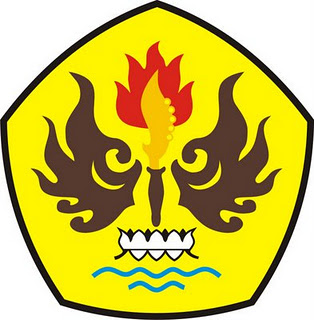 Oleh LINDA DURROTUN NASIHIYYAH115060291PROGRAM STUDI PENDIDIKAN GURU SEKOLAH DASARFAKULTAS KEGURUAN DAN ILMU PENDIDIKANUNIVERSITAS PASUNDAN BANDUNG2015